АДМИНИСТРАЦИЯ  СПАССКОГО СЕЛЬСОВЕТА                                  САРАКТАШСКОГО РАЙОНА ОРЕНБУРГСКОЙ ОБЛАСТИП О С Т А Н О В Л Е Н И Е _________________________________________________________________________________________________________29.07.2021			    с.  Спасское			                № 45-пОб утверждении отчета об исполнении местного бюджета за  полугодие  2021 годаВ соответствии с пунктом 5 статьи 264.2 Бюджетного кодекса Российской Федерации и статьей 48 Положения о бюджетном процессе в муниципальном образовании Спасский сельсовет, утвержденным решением Совета депутатов Спасского сельсовета от 26.06.2019  № 148 (с изменением от 29.11.2019 г №163):1. Утвердить отчет об исполнении местного бюджета за полугодие 2021 года по доходам в сумме 3 214 003 рублей 17 копеек, по расходам в сумме 3 364 456 рублей 28 копеек, с превышением  расходов над доходами в сумме 150 453 рубля 11 копеекс показателями:-Доходы местного бюджета за  полугодие  2021 года по кодам классификации доходов бюджетов согласно приложению № 1;-Расходы местного бюджета за полугодие 2021 по разделам, подразделам классификации расходов бюджетов согласно приложению № 2;- Источники финансирования дефицита бюджета за полугодие 2021 года по группам подгруппам классификации источников финансирования дефицитов бюджетов и группам классификации операций сектора государственного управления согласно приложению № 3.2. Специалисту 1 категории муниципального образования Спасский сельсовет (Николаевой С.С.) направить отчет об исполнении местного бюджета за полугодие 2021 в Совет депутатов Спасского сельсовета и в контрольно-счетный орган «Счетная палата» муниципального образования Саракташский район.3. Обнародовать настоящее постановление и разместить на официальном сайте муниципального образования Спасский сельсовет.4. Контроль исполнения настоящего постановления оставляю за собой.5. Постановление вступает в силу после подписания.Глава Спасского сельсовета                                                            А.М.Губанков Разослано: прокурору района, Счетная палата, Совет депутатов, в бухгалтерию, в дело.Приложение № 1                                                     к постановлению администрации                                                              Спасского  сельсовета                                                                от  29.07.2021 г    № 45-пДоходы местного бюджета за  полугодие  2021 г по кодам классификации доходов бюджетов     Приложение № 2                                               к постановлению администрации                                         Спасского   сельсовета                                   от  29.07.2021 г   №  45-пРасходы местного бюджета за   полугодие  2021    год  по разделам, подразделам классификации расходов бюджетаПриложение № 3к постановлению администрации  Спасского  сельсовета от 29.07.2021 г № 45-пИсточники финансирования дефицита бюджета  за полугодие  2021годапо группам подгруппам классификации источников финансирования дефицитов бюджетов и группам классификации операций сектора государственного управления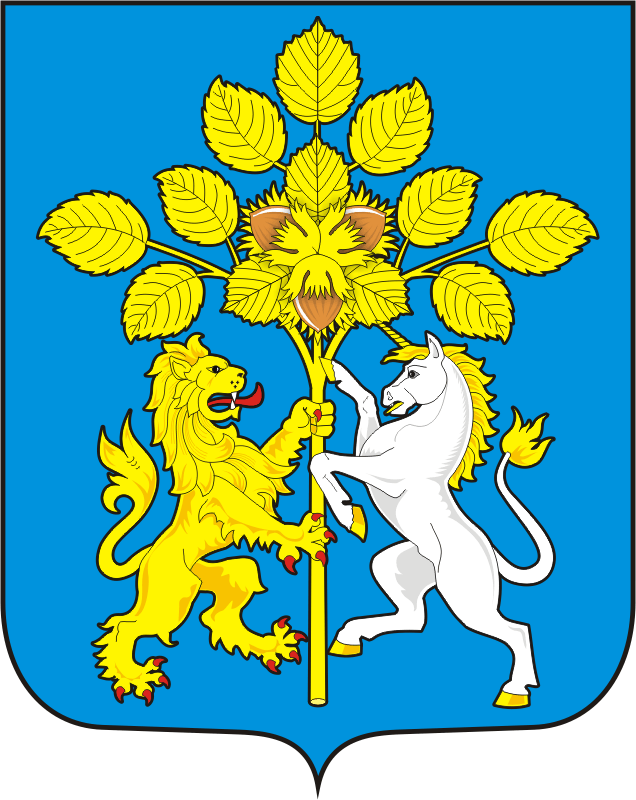 Наименование показателяКод строкиКод дохода по бюджетной классификацииУтвержденные бюджетные назначенияИсполненоНеисполненные назначения123456Доходы бюджета - всего010X7 662 600,003 214 003,174 448 596,83в том числе:НАЛОГОВЫЕ И НЕНАЛОГОВЫЕ ДОХОДЫ010000 100000000000000002 385 700,00           672 320,531 713 379,47НАЛОГИ НА ПРИБЫЛЬ, ДОХОДЫ010000 10100000000000000300 000,00   168 865,34131 134,88Налог на доходы физических лиц010000 10102000010000110300 000,00   168 885,34131 134,66Налог на доходы физических лиц с доходов, источником которых является налоговый агент, за исключением доходов, в отношении которых исчисление и уплата налога осуществляются в соответствии со статьями 227, 227.1 и 228 Налогового кодекса Российской Федерации010000 10102010010000110287 000166 565,41118 434,59Налог на доходы физических лиц с доходов, источником которых является налоговый агент010182 10102010011000110287 000166 565,41118 434,59Налог на доходы физических лиц с доходов, полученных физическими лицами в соответствии со статьей 228 Налогового кодекса Российской Федерации0100001010203001000011013 000   299,9312 700,07Налог на доходы физических лиц с доходов, полученных физическими лицами в соответствии со статьей 228 Налогового кодекса Российской Федерации(сумма платежа(перерасчеты ,недоимки и задолжность по соотвествующему платежу, в том числе по отменному)0101821010203001100011013 000   278,0712 721,93Налог на доходы физических лиц с доходов, полученных физическими лицами в соответствии со статьей 228 Налогового кодекса Российской Федерации(пени по соотвествующему платежу)010182101020300121001100,0021,860,00НАЛОГИ НА ТОВАРЫ (РАБОТЫ, УСЛУГИ), РЕАЛИЗУЕМЫЕ НА ТЕРРИТОРИИ РОССИЙСКОЙ ФЕДЕРАЦИИ010000 10300000000000000799 000,00376 431,61422 568,39Акцизы по подакцизным товарам (продукции), производимым на территории Российской Федерации010000 10302000010000110799 000,00376 431,61422 568,39Доходы от уплаты акцизов на дизельное топливо, подлежащие распределению между бюджетами субъектов Российской Федерации и местными бюджетами с учетом установленных дифференцированных нормативов отчислений в местные бюджеты010000 10302230010000110367 000,00170 224,39195 775,81Доходы от уплаты акцизов на дизельное топливо, подлежащие распределению между бюджетами субъектов Российской Федерации и местными бюджетами с учетом установленных дифференцированных нормативов отчислений в местные бюджеты (по нормативам, установленным Федеральным законом о федеральном бюджете в целях формирования дорожных фондов субъектов Российской Федерации)010100 10302231010000110367 000,00170 224,39195 775,81Доходы от уплаты акцизов на моторные масла для дизельных и (или) карбюраторных (инжекторных) двигателей, подлежащие распределению между бюджетами субъектов Российской Федерации и местными бюджетами с учетом установленных дифференцированных нормативов отчислений в местные бюджеты010000 103022400100001102000,001282,30717,70Доходы от уплаты акцизов на моторные масла для дизельных и (или) карбюраторных (инжекторных) двигателей, подлежащие распределению между бюджетами субъектов Российской Федерации и местными бюджетами с учетом установленных дифференцированных нормативов отчислений в местные бюджеты (по нормативам, установленным Федеральным законом о федеральном бюджете в целях формирования дорожных фондов субъектов Российской Федерации)010100 103022410100001102000,002282,30717,70Доходы от уплаты акцизов на автомобильный бензин, подлежащие распределению между бюджетами субъектов Российской Федерации и местными бюджетами с учетом установленных дифференцированных нормативов отчислений в местные бюджеты010000 10302250010000110483 000,00236 698,47246 301,53Доходы от уплаты акцизов на автомобильный бензин, подлежащие распределению между бюджетами субъектов Российской Федерации и местными бюджетами с учетом установленных дифференцированных нормативов отчислений в местные бюджеты (по нормативам, установленным Федеральным законом о федеральном бюджете в целях формирования дорожных фондов субъектов Российской Федерации)010100 10302251010000110483 000,00236 698,47246 301,53Доходы от уплаты акцизов на прямогонный бензин, подлежащие распределению между бюджетами субъектов Российской Федерации и местными бюджетами с учетом установленных дифференцированных нормативов отчислений в местные бюджеты010000 10302260010000110-53 000,00-31 773,55-21 226,45Доходы от уплаты акцизов на прямогонный бензин, подлежащие распределению между бюджетами субъектов Российской Федерации и местными бюджетами с учетом установленных дифференцированных нормативов отчислений в местные бюджеты (по нормативам, установленным Федеральным законом о федеральном бюджете в целях формирования дорожных фондов субъектов Российской Федерации)010100 10302261010000110-53 000,00-31 773,55-21226,45НАЛОГИ НА СОВОКУПНЫЙ ДОХОД010000 1050000000000000022 000,0027 316,800,00Налог, взимаемый в связи с применением упрощенной системы налогообложения010000 1050100000000011022 000,0027 260,300,00Налог, взимаемый с налогоплательщиков, выбравших в качестве объекта налогообложения доходы010000 1050101001000011022 000,007 760,8014 239,40Налог, взимаемый с налогоплательщиков, выбравших в качестве объекта налогообложения доходы010000 1050101101000011022 000,007 760,8014 239,40Налог, взимаемый с налогоплательщиков, выбравших в качестве объекта налогообложения доходы (сумма платежа (перерасчеты, недоимка и задолженность по соответствующему платежу, в том числе по отмененному)010182 1050101101100011022 000,007 760,8014 239,40Налог, взимаемый с налогоплательщиков, выбравших в качестве объекта налогообложения доходы, уменьшенные на величину расходов0100001050102001000001100,0019 499,700,00 Налог, взимаемый с налогоплательщиков, выбравших в качестве объекта налогообложения доходы, уменьшенные на величину расходов( в том числе минимальный налог, зачисляемый в бюджеты субъекта Российской Федерации)010000105010210100001100,0019 499,700,00Налог, взимаемый с налогоплательщиков, выбравших в качестве объекта налогообложения доходы, уменьшенные на величину расходов( в том числе минимальный налог, зачисляемый в бюджеты субъекта Российской Федерации)(сумма платежа(перерасчеты, недоимка и задолженность по соотвествующему платежу, в том числе по отмененному )010182105010210110001100,0019 499,700,00Единый сельскохозяйственный налог010000105030000100001100,0056,500,00Единый сельскохозяйственный налог010000105030100100001100,0056,500,00Единый сельскохозяйственный налог (сумма платежа (перерасчеты, недоимка и задолженность по соответствующему платежу, в том числе по отмененному)010182105030100110001100,0056,500,00НАЛОГИ НА ИМУЩЕСТВО010000 10600000000000000870 000,0073 455,50796 544,10Налог на имущество физических лиц010000 1060100000000011041 000,00411,0540 588,95Налог на имущество физических лиц, взимаемый по ставкам, применяемым к объектам налогообложения, расположенным в границах сельских поселений010000 1060103010000011041 000,00411,0540 588,95Налог на имущество физических лиц, взимаемый по ставкам, применяемых к объектам налогообложения, расположенных в границах поселений010182 1060103010100011041 000,00385,0040615,00Налог на имущество физических лиц, взимаемый по ставкам, применяемый к объектам налогообложения, расположенным в границах сельских поселений (пени по соответствующему платежу)010182 106010301021001100,0026,050,00Земельный налог010000 10606000000000110829 000,0073 044,85755 955,15Земельный налог с организаций010000 1060603000000011012 000,0031 194,000,00Земельный налог с организаций, обладающих земельным участком, расположенным в границах сельских поселений010000 1060603310000011012 000,0031 194,000,00Земельный налог с организаций, обладающих земельным участком, расположенным в границах сельских поселений (сумма платежа (перерасчеты, недоимка и задолженность по соответствующему платежу, в том числе по отмененному)010182 1060603310100011012 000,0031 186,000,00Земельный налог с организаций, обладающих земельным участком, расположенным в границах сельских поселений (пени по соответствующему платежу)010182106060331021001100,008,000,00Земельный налог с физических лиц010000 10606040000000110817 000,0041 850,86775 149,15Земельный налог с физических лиц, обладающих земельным участком, расположенным в границах сельских поселений010000 10606043100000110817 000,0041 850,86775 149,15Земельный налог с физических лиц, обладающих земельным участком, расположенным в границах сельских поселений (сумма платежа (перерасчеты, недоимка и задолженность по соответствующему платежу, в том числе по отмененному)010182 10606043101000110817 000,0043104,80              773895,20    Земельный налог с физических лиц, обладающих земельным участком, расположенным в границах сельских поселений (перерасчеты, недоимка и задолженность)010182 106060431021001100,00-1253,950,00ГОСУДАРСТВЕННАЯ ПОШЛИНА010000 108000000000000000,00200,00              0,00Государственная пошлина за совершение нотариальных действий (за исключением действий, совершаемых консульскими учреждениями Российской Федерации)010000 108040000100001100,00200,00                0,00Государственная пошлина за совершение нотариальных действий должностными лицами органов местного самоуправления, уполномоченными в соответствии с законодательными актами Российской Федерации на совершение нотариальных действий010000 108040200100001100,00200,00                    0,00Государственная пошлина за совершение нотариальных действий должностными лицами органов местного самоуправления, уполномоченными в соответствии с законодательными актами Российской Федерации на совершение нотариальных действий010235 108040200110001100,00200,00           0,00ДОХОДЫ ОТ ИСПОЛЬЗОВАНИЯ ИМУЩЕСТВА, НАХОДЯЩЕГОСЯ В ГОСУДАРСТВЕННОЙ И МУНИЦИПАЛЬНОЙ СОБСТВЕННОСТИ010000 111000000000000008000,006050,881949,12Доходы, получаемые в виде арендной либо иной платы за передачу в возмездное пользование государственного и муниципального имущества (за исключением имущества бюджетных и автономных учреждений, а также имущества государственных и муниципальных унитарных предприятий, в том числе казенных)010000 111050000000001208000,006050,881949,12Доходы от сдачи в аренду имущества, находящегося в оперативном управлении органов государственной власти, органов местного самоуправления, государственных внебюджетных фондов и созданных ими учреждений (за исключением имущества бюджетных и автономных учреждений)010000 111050300000001208000,006050,881949,12Доходы от сдачи в аренду имущества, находящегося в оперативном управлении органов управления сельских поселений и созданных ими учреждений (за исключением имущества муниципальных бюджетных и автономных учреждений)010235 111050351000001208000,006050,881949,12Доходы от оказания платных услуг и компенсации затрат государства010000113000000000000000,0022890,850,00Доходы от компенсации затрат государства010000113020000000001300,0022890,850,00Прочие доходы от компенсации затрат государства010000113029900000001300,0022890,850,00Прочие доходы от компенсации затрат государства бюджетов сельских поселений010235113029951000001300,0022890,850,00ПРОЧИЕ НЕНАЛОГОВЫЕ ДОХОДЫ01000011700000000000000386 700-2890,85389 590,85Невыясненные поступления010000117010000000001800,00-2890,850,00Невыясненные поступления, зачисляемые в бюджеты сельских поселений010235117010501000001800,00-2890,850,00Инициативные платежи 010000117150000000000150386 700,000,00386 700,00Инициативные платежи, зачисляемые в бюджеты сельских поселений010000117150301000000150386 700,000,00386 700,00Инициативные платежи, зачисляемые в бюджеты сельских поселений( средства ,поступающие на монтаж (демонтаж ) спортивной (игровой,спортивной-игровой)площадки)01023511715030100004150386 700,000,00386 700,00БЕЗВОЗМЕЗДНЫЕ ПОСТУПЛЕНИЯ010000 200000000000000005 276 900,002 541 682,642 735 217,36БЕЗВОЗМЕЗДНЫЕ ПОСТУПЛЕНИЯ ОТ ДРУГИХ БЮДЖЕТОВ БЮДЖЕТНОЙ СИСТЕМЫ РОССИЙСКОЙ ФЕДЕРАЦИИ010000 202000000000000005 276 900,002 541 682,642 735 217,36Дотации бюджетам бюджетной системы Российской Федерации010000 202100000000001503 320 100,001 741 500,001 578 600,00Дотации бюджетам на поддержку мер по обеспечению сбалансированности бюджета010000202150010000001503 204 000,001 640 400,001 563 600,00Дотации бюджетам сельских поселений на поддержку мер по обеспечению сбалансированности бюджетов010235202150011000001503 204 000,001 640 400,001 563 600,00Дотации на выравнивание бюджетной обеспеченности из бюджетов муниципальных районов, городских округов с внутригородским делением010000020216001000000150116 100,00101 100,0015 000,00Дотации бюджетам сельских поселений на выравнивание бюджетной обеспеченности из бюджетов муниципальных районов01023520216001100000150116 100,00101 100,0015 000,00Субсидии бюджетам бюджетной системы Россиской Федерации (межбюджетные субсидии)010000202200000000001501 626 300,00520 682,641 105 617,36Субсидии бюджетам на обеспечение комплексного развития сельских территорий 01000020225576000000150693 000,00520 682,64172 317,36Субсидии бюджетам  сельских поселений на обеспечение комплексного развития сельских территорий01023520225576100000150693 000,00520 682,64172 317,36Прочие субсидии 01000020229999000000150933 300,000,00933 300,00Прочите субсидии бюджетам сельских поселений 01023520229999100000150933 300,000,00933 300,00Субвенции бюджетам бюджетной системы Российской Федерации01000020230000000000150102 000,0051 000,0051 000,00Субвенции бюджетам на осуществление первичного воинского учета на территориях, где отсутствуют военные комиссариаты01000020235118000000150102 000,0051 000,0051 000,00Субвенции бюджетам сельских поселений на осуществление первичного воинского учета на территориях, где отсутствуют военные комиссариаты01023520235118100000150102 000,0051 000,0051 000,00Иные межбюджетные трансферты 01000020240000000000150228 500,00228 500,000,00Прочие межбюджетные трансферты, передаваемые бюджетам01000020249999000000150228 500,00228 500,000,0001023520249999100000150228 500,00228 500,000,00Прочие межбюджетные трансферты, передаваемые бюджетамНаименование показателяКод строкиКод расхода по бюджетной классификацииУтвержденные бюджетные назначенияИсполненоНеисполненные назначения123456Расходы бюджета - всего200X8 012 118,053 364 456,284 847 661,77в том числе:ОБЩЕГОСУДАРСТВЕННЫЕ ВОПРОСЫ200000 0100 0000000000 0001 998 016,181 131 177,61866 838,57Функционирование высшего должностного лица субъекта Российской Федерации и муниципального образования200000 0102 0000000000 000680 000,00294 888,80385 111,20Муниципальная программа "Реализация муниципальной политики на территории муниципального образования  Спасский  сельсовет Саракташского района Оренбургской области на 2018-2024 годы"200000 0102 6500000000 000680 000,00294 888,80385 111,20Подпрограмма "Осуществление деятельности аппарата управления"200000 0102 6510000000 000680 000,00294 888,80385 111,20Глава муниципального образования200000 0102 6510010010 000680 000,00294 888,80385 111.20Расходы на выплаты персоналу в целях обеспечения выполнения функций государственными (муниципальными) органами, казенными учреждениями, органами управления государственными внебюджетными фондами200000 0102 6510010010 100680 000,00294 888,80385 111,20Расходы на выплаты персоналу государственных (муниципальных) органов200000 0102 6510010010 120680 000,00294 888,80385 111,20Фонд оплаты труда государственных (муниципальных) органов200235  0102 6510010010 121530 000,00227 256,29302 743,71Взносы по обязательному социальному страхованию на выплаты денежного содержания и иные выплаты работникам государственных (муниципальных) органов200235 0102 6510010010 129150 000,0067 632,5182 367,49Функционирование Правительства Российской Федерации, высших исполнительных органов государственной власти субъектов Российской Федерации, местных администраций200000 0104 0000000000 0001 294 485,68834 958,31459 527,37Муниципальная программа "Реализация муниципальной политики на территории муниципального образования  Спасский сельсовет Саракташского района Оренбургской области на 2018-2024 годы"200000 0104 6500000000 0001 294 485,68834 958,31459 527,37Подпрограмма "Осуществление деятельности аппарата управления"200000 0104 6510000000 0001 294 485,68834 958,31459 527,37Аппарат администрации муниципального образования200000 0104 6510010020 0001 294 485,68834 958,31459 527,37Расходы на выплаты персоналу в целях обеспечения выполнения функций государственными (муниципальными) органами, казенными учреждениями, органами управления государственными внебюджетными фондами200000 0104 6510010020 100944 312,70511 985,33432 327,37Расходы на выплаты персоналу государственных (муниципальных) органов200000 0104 6510010020 120944 312,70511 985,33432 327,37Фонд оплаты труда государственных (муниципальных) органов200235 0104 6510010020 121726 000,00403 300,22322 699,78Взносы по обязательному социальному страхованию на выплаты денежного содержания и иные выплаты работникам государственных (муниципальных) органов200235 0104 6510010020 129218 312,70108 685,11109 627,59Закупка товаров, работ и услуг для обеспечения государственных (муниципальных) нужд200000 0104 6510010020 200320 140,34320 140,340,0Иные закупки товаров, работ и услуг для обеспечения государственных (муниципальных) нужд200000 0104 6510010020 240320 140,34320 140,340,0Прочая закупка товаров, работ и услуг200235 0104 6510010020 244320 140,34320 140,340,0Межбюджетные трансферты200000 0104 6510010020 50027 200,000,027 200,00Иные межбюджетные трансферты200235 0104 6510010020 54027 200,000,0027 200,00Исполнение судебных актов200000 0104 6510010020 8002 832,642 832,640,00Исполнение судебных актов 200000 0104 6510010020 8301 000,001 000,000,00Исполнение судебных актов Российской Федерации и мировых соглашений по возмещению проченного вреда200000 0104 6510010020 8311 000,001 000,000,00Уплата налогов, сборов и иных платежей 200000 0104 6510010020 8501 832,641 832,640,00Уплата налога на имущество организаций и земельного налога200 235 0104 6510010020 851644,00644,000,00Уплата иных платежей200235 0104 6510010020 8531 188,641 188,640,00Обеспечение деятельности финансовых, налоговых и таможенных органов и органов финансового (финансово-бюджетного) надзора200000 0106 0000000000 00022 200,000,00  22 200,00Муниципальная программа «Реализация муниципальной политики на территории муниципального образования  Спасский сельсовет Саракташского района Оренбургской области на 2018-2024 годы»200000 0106 6500000000 00022 200,000,0022 200,00Подпрограмма «Осуществление деятельности аппарата управления»200000 0106 6510000000 00022 200,000,0022 200,00Межбюджетные трансферты на осуществление части переданных в район полномочий по внешнему муниципальному контролю200000 0106 6510010080 00022 200,000,0022 200,00Межбюджетные трансферты200000 0106 6510010080 50022 200,000,0022 200,00Иные межбюджетные трансферты200235 0106 6510010080 54022 200,000,0022 200,0Другие общегосударственные вопросы200000 01130000000000 0001 330,501 330,500,00Членские взносы в Совет (ассоциацию) муниципальных образований200000 01137700095100 0001 330,501 330,500,00Иные бюджетные ассигнования200000 01137700095100 8001 330,501 330,500,00Уплата налогов, сборов и иных платежей200000 0113 7700095100 8501 330,501 330,500,00Уплата иных платежей200235 0113 7700095100 8531 330,501 330,500,00НАЦИОНАЛЬНАЯ ОБОРОНА200000 0200 0000000000 000102 000,0049 064,6152 935,39Мобилизационная и вневойсковая подготовка200000 0203 0000000000 000102 000,0049 064,6152 935,39Муниципальная программа "Реализация муниципальной политики на территории муниципального образования  Спасский  сельсовет Саракташского района Оренбургской области на 2018-2024 годы"200000 0203 6500000000 000102 000,0049 064,6152 935,39Подпрограмма "Обеспечение осуществления части, переданных органами власти другого уровня, полномочий"200000 0203 6520000000 000102 000,0049 064,6152 935,39Осуществление первичного воинского учета на территориях, где отсутствуют военные комиссариаты200000 0203 6520051180 000102 000,0049 064,6152 935,39Расходы на выплаты персоналу в целях обеспечения выполнения функций государственными (муниципальными) органами, казенными учреждениями, органами управления государственными внебюджетными фондами200000 0203 6520051180 100100 000,0049 064,6150 935,39Расходы на выплаты персоналу государственных (муниципальных) органов200000 0203 6520051180 120100 000,0049 064,6150 935,39Фонд оплаты труда государственных (муниципальных) органов200235 0203 6520051180 12180 000,0037 603,5742396,63Взносы по обязательному социальному страхованию на выплаты денежного содержания и иные выплаты работникам государственных (муниципальных) органов200235 0203 6520051180 12920 000,0011 461,248 538,76Закупка товаров, работ и услуг для обеспечения государственных (муниципальных) нужд200000 0203 6520051180 2002 000,000,002 000,00Иные закупки товаров, работ и услуг для обеспечения государственных (муниципальных) нужд200000 0203 6520051180 2402 000,000,002 000,00Прочая закупка товаров, работ и услуг200235 0203 6520051180 2442 000,000,002 000,00НАЦИОНАЛЬНАЯ БЕЗОПАСНОСТЬ И ПРАВООХРАНИТЕЛЬНАЯ ДЕЯТЕЛЬНОСТЬ200000 0300 0000000000 000128 762,9243 399,0085 363,92Обеспечение пожарной безопасности200000 0310 0000000000 000128 762,9243 399,0085 363,92Муниципальная программа "Реализация муниципальной политики на территории муниципального образования  Спасский сельсовет Саракташского района Оренбургской области на 2018-2024 годы"200000 0310 6500000000 000128 762,9243 399,0085 363,92Подпрограмма "Обеспечение пожарной безопасности на территории муниципального образования Спасский сельсовет"200000 0310 6530000000 000128 762,9243 399,0085 363,92Финансовое обеспечение мероприятий по обеспечению пожарной безопасности на территории муниципального образования поселения200000 0310 6530095020 000128 762,9243 399,0085 363,92Закупка товаров, работ и услуг для обеспечения государственных (муниципальных) нужд200000 0310 6530095020 200128 762,9243 399,0085 363,92Иные закупки товаров, работ и услуг для обеспечения государственных (муниципальных) нужд200000 0310 6530095020 240128 762,9243 399,0085 363,92Прочая закупка товаров, работ и услуг200235 0310 6530095020 244128 762,9243 399,0085 363,92НАЦИОНАЛЬНАЯ ЭКОНОМИКА200000 0400 0000000000 000982 755,13342 790,13639 965,00Дорожное хозяйство (дорожные фонды)200000 0409 0000000000 000982 755,13342 790,13639 965,00Муниципальная программа "Реализация муниципальной политики на территории муниципального образования  Спасский сельсовет Саракташского района Оренбургской области на 2018-2024 годы"200000 0409 6500000000 000982 755,13342 790,13639 965,00Подпрограмма «Развитие дорожного хозяйства на территории муниципального образования  Спасский сельсовет »200000 0409 6540000000 000982 755,13342 790,13639 965,00Содержание и ремонт, капитальный ремонт автомобильных дорог общего пользования и искусственных сооружений на них200000 0409 6540095280 000982 755,13342 790,13639 965,00Закупка товаров, работ и услуг для обеспечения государственных (муниципальных) нужд200000 0409 6540095280 200982 755,13342 790,13639 965,00Иные закупки товаров, работ и услуг для обеспечения государственных (муниципальных) нужд200000 0409 6540095280 240982755,13342 790,13639 965,00Прочая закупка товаров, работ и услуг200235 0409 6550095280 244652 755,13263 012,00389 743,13Закупка энергетических ресурсов200235 0409 6550095280 247330 000,0079 778,13250 221,87ЖИЛИЩНО-КОММУНАЛЬНОЕ ХОЗЯЙСТВО200000 0500 0000000000 0001 159 079,03768 492,03390 587,00Благоустройство200000 0503 0000000000 0001 159 079,03768 492,03390 587,00Муниципальная программа « реализация муниципальной политики на территории муниципального образования Спасский сельсовет Саракташского района Оренбургской области на 2018-2024 годы»200000 0503 6500000000 000990 000,00599 413,00390 587,00Муниципальная программа « реализация муниципальной политики на территории муниципального образования Спасский сельсовет Саракташского района Оренбургской области на 2018-2024 годы»20000005036500000000000169 079,03169 079,030,00Подпрограмма «Благоустройство на территории муниципального образования  Спасский сельсовет»200000 0503 650000000 000169 079,03169 079,030,00Финансовое обеспечение мероприятий по благоустройству территорий муниципального образования поселения200000 0503 6550095310 000169 079,03169 079,030,00Закупка товаров, работ и услуг для обеспечения государственных (муниципальных) нужд200000 0503 6550095310 200169 079,03169 079,030,00Иные закупки товаров, работ и услуг для обеспечения государственных (муниципальных) нужд200000 0503 6550095310 240169 079,03169 079,030,00Прочая закупка товаров, работ и услуг200235 0503 6550095310 244169 079,03169 079,030,00Обеспечение комплексного развития сельских территорий200000 0503 65500L5760 000990 000,00599 413,00390 587,00Закупка товаров, работ и услуг для обеспечения государственных (муниципальных) нужд200000 0503 65500L5760 200990 000,00599 413,00390 587,00Иные закупки товаров, работ и услуг для обеспечения государственных (муниципальных) нужд200000 0503 65500L5760 240990 000,00599 413,00390 587,00Прочая закупка товаров, работ и услуг200000 0503 65500L5760 244990 000,00599 413,00390 587,00КУЛЬТУРА, КИНЕМАТОГРАФИЯ200000 0800 0000000000 0002 116 266,791 029 532,801 086 733,89Культура200000 0801 0000000000 0002 116 266,791 029 532,801 086 733,89Муниципальная программа "Реализация муниципальной политики на территории муниципального образования Спасский сельсовет Саракташского района Оренбургской области на 2018-2024 годы"200000 0801 6500000000 0002 116 266,791 029 532,801 086 733,89Подпрограмма "Развитие культуры на территории муниципального образования Спасский  сельсовет"200000 0801 6560000000 0002 116 266,791 029 532,801 086 733,89Финансовое обеспечение части переданных полномочий по организации досуга и обеспечению жителей услугами организации культуры и библиотечного обслуживания200000 0801 6560075080 0001 596 600,00515 000,001 081 600,00Межбюджетные трансферты200000 0801 6560075080 5001 596 600,00515 000,001 081 600,00Иные межбюджетные трансферты200235 0801 6560075080 5401 596 600,00515 000,001 081 600,00Финансовое обеспечение мероприятий, направленных на развитие культуры на территории муниципального образования поселения20000008016560095220000200 166,79196 032,905 133,89Закупка товаров, работ и услуг для обеспечения государственных (муниципальных) нужд200000 0801 6560095220 200200 166,79196 032,905 133,89Иные закупки товаров, работ и услуг для обеспечения государственных (муниципальных) нужд200000 0801 6560095220 240200 166,79196 032,905 133,89Прочая закупка товаров, работ и услуг200235 0801 6560095220 2441 066,791066,790,00Закупка энергетических ресурсов 200235 0801 6560095220 247200 100,00194 966,115 133,89Финансирование социально-значимых мероприятий 200000 0801 6560095110 00090 000,0090 000,000,00Закупка товаров, работ и услуг для обеспечения государственных (муниципальных) нужд200000 0801 6560095110 20090 000,0090 000,000,00Иные закупки товаров, работ и услуг для обеспечения государственных (муниципальных) нужд200000 0801 6560095110 24090 000,0090 000,000,00Прочая закупка товаров, работ и услуг200235 0801 6560095110 24490 000,0090 000,000,00Физическая культура и спорт200000 1100 0000000000 0001 525 238,001 525 238,00Физическая культура 200000 1101 0000000000 0001 525 238,001 525 238,00Муниципальная программа «Реализация муниципальной политики на территории муниципального образования Спасский сельсовет Саракташского района Оренбургской области на 2018 -2024 годы »200000 1101 6500000000 0001 525 238,001 525 238,00Подпрограмма «Развитие  культуры и спорта на территории муниципального образования «Спасский сельсовет »200000 1101 6560000000 0001 525 238,001 525 238,00Реализация  инициативных проектов(Приоритетный проект Устройство  мини-футбольного поля, расположенного по адресу :Оренбургская область, Саракташский район, село Спасское ,улица Луговая ,101Б») 200000 1101 656ПS1401 0001 525 238.001 525 238,00Закупка товаров, работ и услуг для обеспечения государственных (муниципальных) нужд200000 1101 656ПS1401 2001 525 238,001 525 238,00Иные закупки товаров, работ и услуг для обеспечения государственных (муниципальных) нужд200000 1101 656ПS1401 2401 525 238,001 525 238,00Прочая закупка товаров, работ и услуг200  000 1101 656ПS1401 2441 525 238,001 525 238,00Результат исполнения бюджета (дефицит/профицит)450X-349518,05-150453,11XНаименование показателяКод источника финансирования дефицита бюджета по бюджетной классификацииУтвержденные бюджетные назначенияИсполненоНеисполненные назначения12345Источники финансирования дефицита бюджета - всегоX349 518,05150 453,11199 064,94в том числе:источники внутреннего финансирования бюджетаX---из них:источники внешнего финансирования бюджетаX---из них:Изменение остатков средств000 01000000000000000               349 518,05150 453,11199 064,94Изменение остатков средств на счетах по учету средств бюджетов000 01050000000000000349 518,05150 453,11199 064,94увеличение остатков средств, всего000 01050000000000500-7662 600,00-3 226 694,77XУвеличение прочих остатков средств бюджетов000 01050200000000500-7 662 600,00-3 226 694,77XУвеличение прочих остатков денежных средств бюджетов000 01050201000000510- 7 662 600,00-3 226 694,77XУвеличение прочих остатков денежных средств бюджетов сельских поселений100 01050201100000510-7 662 600,00-3 226 694,77Xуменьшение остатков средств, всего000 010500000000006008 012 115,053 377 147,88XУменьшение прочих остатков средств бюджетов000 010502000000006008 012 115,053 377 147,88XУменьшение прочих остатков денежных средств бюджетов000 010502010000006108 012 115,053 377 147,88XУменьшение прочих остатков денежных средств бюджетов сельских поселений100 010502011000006108 012 115,053 377 147,88X